２０２４年度競技委員各位２０２４年度の「競技委員会」開催の御案内 (一社)神奈川シニサッカーリーグ　　 競技委員長　 星野 晃男　　常日頃、神奈川シニアサッカーリーグの運営にご協力頂き有難うございます。標記の会議を次の通り開催いたしますので、ご多忙とは存じますが、ご出席くださいますようよろしくお願い申し上げます。　記日 時　 ２０２４ 年 １ 月 ２８ 日（日） １８：００ ～２１：３０（予定）受 付　 １７：３０ ～ 場 所 　海老名市文化会館 ３Ｆ多目的室 議 題１．ＡＥＤ講習会 （９０分） 受付終了次第、開始予定です。 ２．２０２４年度競技委員会マニュアルの説明、今後の対応依頼（約９０分） ―以上― ――――――――――――――――――――――――――――――――――――――――ＡＥＤ 講習会内容「ＡＥＤ を使用した心肺蘇生法」講習 コロナ・インフルエンザ感染を考慮し、密にならないような講習を行いたいと思っています内容ですが、前半は座学・・スライドを使用して基本的な心肺蘇生法の学習マネキンを使用して一人 1 分間心臓マッサージ（全員）後半はあっぱくライトを使用して、テーブルの上で、実技を行います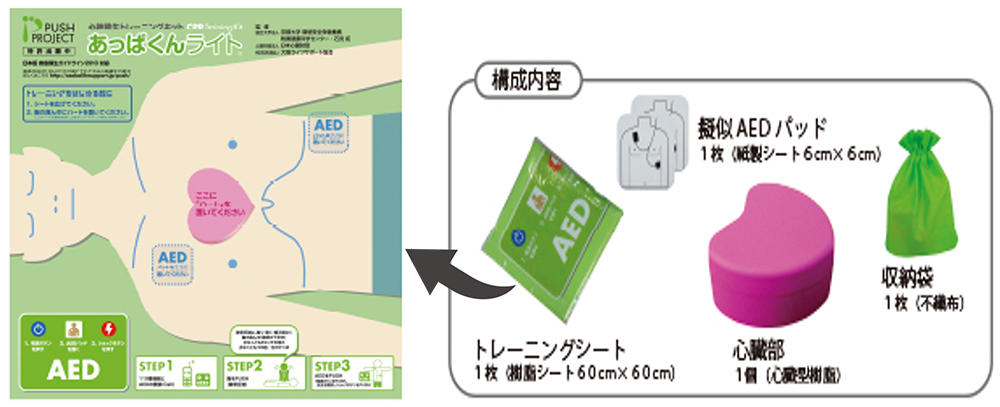 